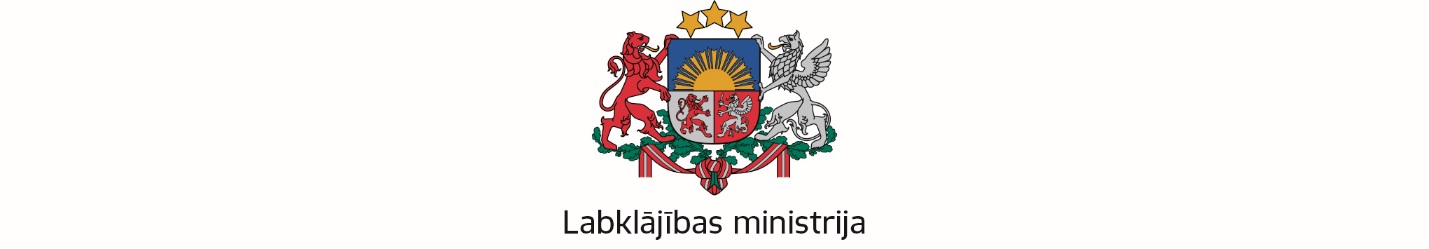 Sociālā darba speciālistu sadarbības padomes sēde2021. gada 8.decembrisDARBA KĀRTĪBASēdes sākums: plkst. 11:00, plānots līdz plkst. 13:30Lm Sarunas online: https://us02web.zoom.us/j/87599774199?pwd=dHhBY2UrVng2Ym5Bcm10RW1KdjNyUT09Izskatāmais jautājumsZiņotāji, uzaicinātie1. Sanāksmes atklāšana un Padomes sēdes darba kārtības apstiprināšana.Ilze Skrodele-Dubrovska, Labklājības ministrijas (LM) Metodiskās vadības un kontroles departamenta (MVKD) direktore2. Aktualitātes sociālajā darbā un sociālajā palīdzībā.Ilze Skrodele-Dubrovska, LM MVKD direktore3. Aktualitātes LM Eiropas Sociālā fonda projektā “Profesionāla sociālā darba attīstība pašvaldībās” (Nr. 9.2.1.1/15/I/001) (SD projekts).Ilze Kurme, LM MVKD ESF projekta "Profesionālās sociālā darba attīstība pašvaldībās" vadītāja3. Pētījuma “Par sociālās palīdzības organizatora darba saturu pašvaldību sociālajos dienestos un darba kvalitatīvai izpildei nepieciešamajām kompetencēm” rezultāti.Liesma Ose, LM MVKD ESF projekta "Profesionālās sociālā darba attīstība pašvaldībās" vecākā eksperte4. SDSSP sastāvs nākotnēIlze Skrodele-Dubrovska, LM MVKD direktore/ Liesma Ose, LM MVKD ESF projekta "Profesionālās sociālā darba attīstība pašvaldībās" vecākā eksperte5. SDSSP nolikumsAgnese Jurjāne, LM MVKD direktores vietniece 5. Gada balva “Labākais sociālais darbinieks Latvijā”Daiga Muktupāvela, MVKD vecākā eksperte6. Dažādi jautājumi.SDSSP dalībnieki